Glazbena škola Pavla MarkovcaZagreb, Trg žrtava fašizma 9školska godina 2022./2023.197. priredbaSMOTRAODJELA ZA GUDAČE I HARFU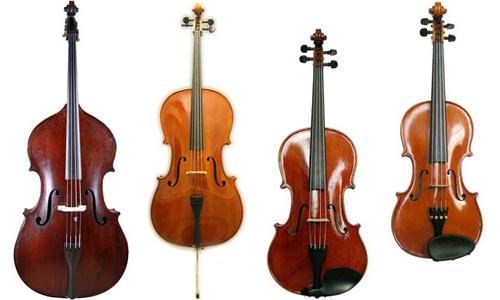 GLAZBENO UČILIŠTE ELLY BAŠIĆDVORANA ŠKOLE Zagreb, Vlaška ulica 87Nedjelja, 7. svibnja 2023.Početak u 1700 satiPROGRAM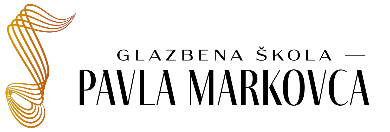 1.S. Mach: Concertino facile                                                                                      LETICIJA KANCELJAK, violina, I. o.Nastavnica: univ. spec. mus. Jelena Očasić, prof. mentor Pratnja na klaviru: Anamaria Bilandžić, mag. mus.2.A. Cofalik: SobJUDITA MAKOVIĆ, violina, I. o.MARIJA MAKOVIĆ, klavir, I. o.Nastavnica: Ina Vagroš, prof. mentorNastavnica: Alma Seder, prof. savjetnik3.L. van Beethoven: Oda radostiPAVAO TALIAN, violina, I. o.Nastavnica: Ina Vagroš, prof. mentorPratnja na klaviru: Branka Pollak, prof. mentor4.G. Bosio: U šetnji s majkom                                                                  AGATA BUČIĆ GRABIĆ, harfa, I. o.Tajana Vukelić Peić, prof. mentor5.Cofalik: KlokanAIŠA OMERBAŠIĆ, violina, I. o.Nastavnica: Marta Serdarušić Smolčić, mag. mus.Pratnja na klaviru: Anamaria Bilandžić, mag. mus.6.S. Kanga: The Enchanted Palace                                                             LOTA  LISTEŠ, harfa, II. o.Tajana Vukelić Peić, prof. mentor7.N. Baklanova: MazurkaPAVAO MAJTIN, violina, II. o.Nastavnica: Ina Vagroš, prof. mentorPratnja na klaviru: Branka Pollak, prof. mentor8.Andres: Gavotte                                                                                 FRANKA ĐUĐIK, harfa, II. o.Tajana Vukelić Peić, prof. mentor9.M. Šlik: IgraMARA MIKELIĆ, violina, III. o.Nastavnica: mr. art. Ines Ana Tomić, prof. savjetnikPratnja na klaviru: Branka Pollak, prof. mentor10.H. Renie:  Le pins de Charlannes                                                              DORA SILOV TEPIĆ, harfa, III. o.NEVA HADŽIBEGOVIĆ, harfa, III. o.Tajana Vukelić Peić, prof. mentor11.O. Rieding: Koncert za violinu u h-molu, op. 35                    Allegro moderatoMILA ŠTRITOF, violina, III. o.Nastavnik: Ivan Graziani, mag. mus.Pratnja na klaviru: Anamaria Bilandžić, mag. mus.12.J. M. Sperger: Sonatina                        Allegreto                        AdagioDARVIN BREKA, kontrabas, IV. o.Nastavnik: Dinko Stipaničev, mag. mus.Pratnja na klaviru: Anamaria Bilandžić, mag. mus.13.F. Seitz: Koncert u G-duru, op. 13 br. 2               Allegro non troppoDORA VUKOJA, violina, V. o.Nastavnica: mr. art. Ines Ana Tomić, prof. savjetnikPratnja na klaviru: Branka Pollak, prof. mentor14.R. Matz: ElegijaKLARA ČADEŽ, violončelo, V. o.Nastavnica: Mia Grubišić, mag. mus.Pratnja na klaviru: Anamaria Bilandžić, mag. mus.15.W. A. Mozart: Minuet in dNIKOLINA KRALJ,  viola, V. o.Nastavnica: Jasna Simonović Mrčela, mr. artPratnja na klaviru: Anamaria Bilandžić, mag. mus.16.L. Boccherini: Concertino u G-duru                         AllegroKLARA ANTIĆ, violončelo, V. o.Nastavnica: Mia Grubišić, mag. mus.Pratnja na klaviru: Anamaria Bilandžić, mag. mus.17.J. Ch. Bach/H. Casadesus: Koncert za violu i orkestar u c-molu                                               Allegro molto ma maestosoJANA OSMAK, viola, VI. o.Nastavnica: Jasna Simonović Mrčela, mr. art.Pratnja na klaviru: Anamaria Bilandžić, mag. mus.18.Z. Kodaly: Gyermek- táncok br. 5                  Allegro moderato, poco rubatoISKRA ĐUĐIK, harfa, II. s.Tajana Vukelić Peić, prof. mentor19.M. Bruch: Koncert u g-molu, op. 26 br. 1                  AdagioLARA JANJATOVIĆ, violina, IV. s.Nastavnica: mr. art. Ines Ana Tomić, prof. savjetnikPratnja na klaviru: Branka Pollak, prof. mentorULAZ SLOBODANULAZ SLOBODAN